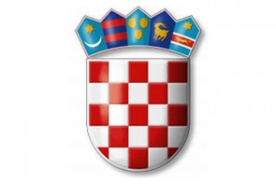   	     REPUBLIKA HRVATSKABJELOVARSKO-BILOGORSKA ŽUPANIJA                     OPĆINA BEREK                   OPĆINSKO VIJEĆEKlasa:  021-05/20-01/01                                                           Urbroj: 2123/02-01-20-4						Berek, 30. ožujka 2020. godine	Z A P I S N I K	o radu 21. sjednice Općinskog vijeća Općine Berek održane 30. ožujka 2020. godine (ponedjeljak) telefonskim putem obzirom  na trenutnu situaciju nastalu širenjem COVOD-19. Telefonska sjednica započela je u 11h.	Vijećnici koji su se telefonski očitovali na dnevni red: Zvonko Barilarić, Anka Markač, Mirjana Mikulić, Milan Puž, Marijana Riđanović, Tomislav Šunjić, Đuro Vadljević, Davor Novak, Andrea Bilandžija, Senka Jambrišak i Josip Marković. Sukladno navedenom, svi vijećnici su se odazvali ovoj vrsti sjednice te se konstatira da je postignut kvorum.	Pročelnica Jedinstvenog upravnog odjela Općine Berek, Ivana Cindrić, primala je pozive od vijećnika te im dodatno pojašnjavala svaku točku dnevnog reda. D N E V N I    R E D:Usvajanje zapisnika sa 20. sjednice općinskog vijeća,Odluka o usvajanju o Izvješća o utrošku sredstava od prihoda od prodaje i zakupa poljoprivrednog zemljišta u vlasništvu Republike Hrvatske za 2019. godinu,Odluka o usvajanju Izvješća o utrošku sredstava za zadržavanje nezakonito izgrađenih zgrada u prostoru za 2019. godinu,Odluka o usvajanju Izvješća o utrošku namjenskih sredstava od šumskog doprinosa za 2019. godinu,Odluka o usvajanju Izvješća o provedbi Plana gospodarenja otpadom Općine Berek za 2019. godinu, Odluka o usvajanju Procjene ugroženosti od požara za Općinu Berek – Usklada 01 i Plana zaštite od požara za Općinu Berek – Usklada 01, Odluku o  agrotehničkim mjerama i mjerama za uređivanje i održavanje poljoprivrednih rudina te mjerama zaštite od požara na poljoprivrednom zemljištu na području Općine Berek,Razno.	Dnevni red daje se na usvajanje.	Bez rasprave jednoglasno  sa 11  ( jedanaest ) glasova „ZA“ (Zvonko Barilarić, Anka Markač, Mirjana Mikulić, Milan Puž, Marijana Riđanović, Tomislav Šunjić, Đuro Vadljević, Davor Novak, Andrea Bilandžija, Senka Jambrišak i Josip Marković) usvojen je dnevni red.  	Prelazi se na sam rad sjednice po točkama dnevnog reda.AD.1. „Usvajanje zapisnika sa 20. sjednice Općinskog vijeća“ Bez rasprave jednoglasno sa 11  ( jedanaest ) glasova „ZA“ (Zvonko Barilarić, Anka Markač, Mirjana Mikulić, Milan Puž, Marijana Riđanović, Tomislav Šunjić, Đuro Vadljević, Davor Novak, Andrea Bilandžija, Senka Jambrišak i Josip Marković) usvojen je zapisnik sa 20. sjednice održane 03. ožujka 2020. godine. AD.2.  „Odluka o usvajanju o Izvješća o utrošku sredstava od prihoda od prodaje i zakupa poljoprivrednog zemljišta u vlasništvu Republike Hrvatske za 2019. godinu“	Bez rasprave jednoglasno  sa 11  ( jedanaest ) glasova „ZA“ (Zvonko Barilarić, Anka Markač, Mirjana Mikulić, Milan Puž, Marijana Riđanović, Tomislav Šunjić, Đuro Vadljević, Davor Novak, Andrea Bilandžija, Senka Jambrišak i Josip Marković) usvojena je   „Odluka o usvajanju o Izvješća o utrošku sredstava od prihoda od prodaje i zakupa poljoprivrednog zemljišta u vlasništvu Republike Hrvatske za 2019. godinu“(„Odluka o usvajanju o Izvješća o utrošku sredstava od prihoda od prodaje i zakupa poljoprivrednog zemljišta u vlasništvu Republike Hrvatske za 2019. godinu“ nalazi se u privitku zapisnika i čini njegov sastavni dio)AD.3.  „Odluka o usvajanju Izvješća o utrošku sredstava za zadržavanje nezakonito izgrađenih zgrada u prostoru za 2019. godinu	Bez rasprave jednoglasno  sa 11  ( jedanaest ) glasova „ZA“ (Zvonko Barilarić, Anka Markač, Mirjana Mikulić, Milan Puž, Marijana Riđanović, Tomislav Šunjić, Đuro Vadljević, Davor Novak, Andrea Bilandžija, Senka Jambrišak i Josip Marković) usvojena je   „Odluka o usvajanju Izvješća o utrošku sredstava za zadržavanje nezakonito izgrađenih zgrada u prostoru za 2019. godinu“(„Odluka o usvajanju Izvješća o utrošku sredstava za zadržavanje nezakonito izgrađenih zgrada u prostoru za 2019. godinu“ nalazi se u privitku zapisnika i čini njegov sastavni dio)AD.4.  „Odluka o usvajanju Izvješća o utrošku namjenskih sredstava od šumskog doprinosa za 2019. godinu“	Bez rasprave jednoglasno  sa 11  ( jedanaest ) glasova „ZA“ (Zvonko Barilarić, Anka Markač, Mirjana Mikulić, Milan Puž, Marijana Riđanović, Tomislav Šunjić, Đuro Vadljević, Davor Novak, Andrea Bilandžija, Senka Jambrišak i Josip Marković) usvojena je     „Odluka o usvajanju Izvješća o utrošku namjenskih sredstava od šumskog doprinosa za 2019. godinu“ („Odluka o usvajanju Izvješća o utrošku namjenskih sredstava od šumskog doprinosa za 2019. godinu“ nalazi se u privitku zapisnika i čini njegov sastavni dio )AD.5.  „Odluka o usvajanju Izvješća o provedbi Plana gospodarenja otpadom Općine Berek za 2019. godinu“Bez rasprave jednoglasno  sa 11  ( jedanaest ) glasova „ZA“ (Zvonko Barilarić, Anka Markač, Mirjana Mikulić, Milan Puž, Marijana Riđanović, Tomislav Šunjić, Đuro Vadljević, Davor Novak, Andrea Bilandžija, Senka Jambrišak i Josip Marković) usvojena je   „Odluka o usvajanju Izvješća o provedbi Plana gospodarenja otpadom Općine Berek za 2019. godinu“(„Odluka o usvajanju Izvješća o provedbi Plana gospodarenja otpadom Općine Berek za 2019. godinu“ nalazi se u privitku zapisnika i čini njegov sastavni dio )AD.6.  „Odluka o usvajanju Procjene ugroženosti od požara za Općinu Berek – Usklada 01 i Plana zaštite od požara za Općinu Berek – Usklada 01“	Bez rasprave jednoglasno  sa 11  ( jedanaest ) glasova „ZA“ (Zvonko Barilarić, Anka Markač, Mirjana Mikulić, Milan Puž, Marijana Riđanović, Tomislav Šunjić, Đuro Vadljević, Davor Novak, Andrea Bilandžija, Senka Jambrišak i Josip Marković) usvojena je   „Odluka o usvajanju Procjene ugroženosti od požara za Općinu Berek – Usklada 01 i Plana zaštite od požara za Općinu Berek – Usklada 01“(„Odluka o usvajanju Procjene ugroženosti od požara za Općinu Berek – Usklada 01 i Plana zaštite od požara za Općinu Berek – Usklada 01“ nalazi se u privitku zapisnika i čini njegov sastavni dio )AD.7.  „Odluka o  agrotehničkim mjerama i mjerama za uređivanje i održavanje poljoprivrednih rudina te mjerama zaštite od požara na poljoprivrednom zemljištu na području Općine Berek“	Bez rasprave jednoglasno  sa 11  ( jedanaest ) glasova „ZA“ (Zvonko Barilarić, Anka Markač, Mirjana Mikulić, Milan Puž, Marijana Riđanović, Tomislav Šunjić, Đuro Vadljević, Davor Novak, Andrea Bilandžija, Senka Jambrišak i Josip Marković) usvojena je   „Odluka o  agrotehničkim mjerama i mjerama za uređivanje i održavanje poljoprivrednih rudina te mjerama zaštite od požara na poljoprivrednom zemljištu na području Općine Berek“(„Odluka o  agrotehničkim mjerama i mjerama za uređivanje i održavanje poljoprivrednih rudina te mjerama zaštite od požara na poljoprivrednom zemljištu na području Općine Berek“ nalazi se u privitku zapisnika i čini njegov sastavni dio )AD.8.  „Razno“Nitko od vijećnika Općine Berek nije imao ništa za dodati na točke dnevnog reda predmetne telefonske sjednice Općinskog vijeća Općine Berek odnosno nije imao nikakav prijedlog ili pitanja. Svi vijećnici su svjesni i suosjećaju sa nastalom situacijom vezanom uz širenje korona virusa. 	Sjednica zaključena u 11:35 sati. ZAPISNIČAR: 						        PREDSJEDNIK VIJEĆA:Ivana Cindrić, mag.oec. 					    Tomislav Šunjić, dipl.ing.građ.